Publicado en Madrid el 04/10/2022 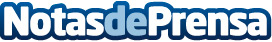 Beltone cierra el círculo de su gama Imagine y lanza Beltone AchieveEste otoño, Beltone estrena producto por partida triple: lanza sus primeros audífonos intra recargables, acerca el sonido natural al formato CIC y presenta Beltone Achieve, marcando un nuevo hito del sector en cuanto a inteligibilidad de las conversaciones en entornos ruidososDatos de contacto:Javier Bravo606411053Nota de prensa publicada en: https://www.notasdeprensa.es/beltone-cierra-el-circulo-de-su-gama-imagine-y Categorias: Nacional Imágen y sonido Sociedad E-Commerce Dispositivos móviles Premios Servicios médicos http://www.notasdeprensa.es